АДМИНИСТРАЦИЯ БОЛЬШЕУЛУЙСКОГО СЕЛЬСОВЕТАБОЛЬШЕУЛУЙСКОГО РАЙОНА КРАСНОЯРСКОГО КРАЯ                                        ПОСТАНОВЛЕНИЕ   30.01.2023		                    с. Большой Улуй                                       № 6Об утверждении Порядка предоставления мест для продажи товаров (выполнения работ, оказания услуг) на ярмарке Большеулуйского сельсовета на 2023 годВ соответствии со статьями 14, 15, 16 Федерального закона от 06.10.2003 
№ 131-ФЗ «Об общих принципах организации местного самоуправления в Российской Федерации», статьей 11 Федерального закона от 28.12.2009 № 381-ФЗ «Об основах государственного регулирования торговой деятельности в Российской Федерации», Постановлением Правительства Красноярского края от 11.07.2011 
№ 403-п «Об установлении порядка организации на территории Красноярского края ярмарок и продажи товаров (выполнения работ, оказания услуг) на них и требований к организации продажи товаров (в том числе товаров, подлежащих продаже на ярмарках соответствующих типов и включению в соответствующий перечень) и выполнения работ, оказания услуг на ярмарках на территории Красноярского края», руководствуясь статьями  26 и 29  Устава Большеулуйского сельсоветаПОСТАНОВЛЯЮ:1. Утвердить Порядок предоставления мест для продажи товаров (выполнения работ, оказания услуг) на ярмарке Большеулуйского сельсовета на 2023 год согласно приложению.2.Признать утратившими силу:- постановление администрации Большеулуйского сельсовета от 03.02.2022 № 9 «Об утверждении Порядка предоставления мест для продажи товаров (выполнения работ, оказания услуг) на ярмарке Большеулуйского сельсовета»;- постановление администрации Большеулуйского сельсовета от 05.05.2022 № 44 «О внесении изменений в постановление администрации Большеулуйского сельсовета от 03.02.2022 № 09 «Об утверждении Порядка предоставления мест для продажи товаров (выполнения работ, оказания услуг) на ярмарке Большеулуйского сельсовета».	3. Постановление вступает в силу в день, следующий за днём его официального опубликования, и распространяет своё действие на правоотношения, возникшие с 01.01.2023.Глава Большеулуйского сельсовета                                                      И.Н. АрахлановаПриложение к постановлению администрацииБольшеулуйского сельсоветаот 30.01.2023 № 6ПОРЯДОКпредоставления мест для продажи товаров (выполнения работ, оказания услуг) на ярмарке Большеулуйского сельсовета1. Настоящий Порядок предоставления мест для продажи товаров (выполнения работ, оказания услуг) на ярмарке Большеулуйского сельсовета (далее – Порядок) разработан в соответствии с частью 2 статьи 11 Федерального закона от 28.12.2009 № 381-ФЗ «Об основах государственного регулирования торговой деятельности в Российской Федерации», Постановлением Правительства Красноярского края от 11.07.2011 № 403-п «Об установлении порядка организации на территории Красноярского края ярмарок и продажи товаров (выполнения работ, оказания услуг) на них и требований к организации продажи товаров (в том числе товаров, подлежащих продаже на ярмарках соответствующих типов и включению в соответствующий перечень) и выполнения работ, оказания услуг на ярмарках на территории Красноярского края».2. Настоящий Порядок регулирует вопросы предоставления мест для продажи товаров (выполнения работ, оказания услуг) (далее также – торговля) на ярмарке, организатором которой является Администрация Большеулуйского сельсовета (далее также  – Организатор).Ярмарка располагается по адресу с.Большой Улуй, ул.Советская, 129 и рассчитана на 12 стационарных торговых мест и 8 передвижных торговых мест для развозной торговли с машин согласно схемы (приложение № 1).3. Продажа товаров (выполнения работ, оказания услуг) на ярмарках осуществляется с мест для продажи товаров (выполнения работ, оказания услуг) (далее также – торговые места), в том числе с автотранспортных средств, с применением передвижных средств развозной и разносной торговли.3.1. Порядок реализации сырого молока.1) Настоящий порядок устанавливает требования ко всем сельскохозяйственным производителям не зависимо от форм собственности, крестьянско-фермерским хозяйствам и личным подсобным хозяйствам населения в целях не допущения пищевого отравления и обязателен для соблюдения на всей территории Большеулуйского сельского совета.2) Молочные фермы и личные подворья населения должны соответствовать всем требованиям «Санитарных и ветеринарные правила для молочных ферм колхозов, совхозов и подсобных хозяйств», утвержденных 29.09.1986 Минздравом СССР.3) Молочные фермы и личные подворья населения должны быть благополучны по заразным заболеваниям общими для человека и животных (бруцеллезу, туберкулезу, лептоспирозу, лейкозу), субклиническому (скрытому) маститу, что должно подтверждаться ежемесячной справкой выдаваемой государственной ветеринарной службой. 4) После доения молоко должно быть охлаждено до 4 градусов, температура молока в момент реализации не должна превышать 8 градусов, а плотность должна составлять не менее 1027 кг/м3. На таре с молоком необходима маркировка «Молоко сырое. Подлежит кипячению».5) Согласно ТР ТС 033/2013 Техническому регламенту Таможенного союза «О безопасности молока и молочной продукции» от 20 декабря 2017г., при реализации физическими лицами молока и молочной продукции непромышленного изготовления, обязательно доведение до потребителей информации любым удобным способом об их безопасности в ветеринарно-санитарном отношении, об их наименованиях, месте производства (об адресе), дате производства.6) Транспортировка молока должна осуществляться в чистой таре, изготовленной из материалов, разрешенных органами здравоохранения для контакта с пищевыми продуктами. Запрещается использование тары из полимерного материала одноразового пользования, предназначенные для расфасовки безалкогольных напитков.7) Не допускается к реализации сырого молока, полученного в течение первых 7 дней после дня отела животных, в течение 5 дней до дня запуска (перед отелом), от больных животных и находящихся на карантине животных (ТР ТС 033/2013 Технический регламент Таможенного союза «О безопасности молока и молочной продукции» от 20 декабря 2017г).8) Продавец должен быть в спецодежде, иметь инвентарь для торговли, иметь личную медицинскую книжку9) Продавец несет ответственность за качество и безопасность реализуемого молока в соответствии с действующим законодательством.4. Организатором определяется торговое место с учетом санитарных и противопожарных требований и приспособленное для осуществления торговли.5. Торговые места на ярмарке предоставляются юридическим лицам, индивидуальным предпринимателям, а также гражданам (в том числе гражданам - главам крестьянских (фермерских) хозяйств, членам таких хозяйств, гражданам, ведущим личные подсобные хозяйства или занимающимся садоводством, огородничеством, животноводством) (далее – участники ярмарки). 6. Организатор должен обеспечить участникам ярмарки равный доступ к участию в ярмарке и предоставлению торговых мест.7. Торговые места предоставляются на основании письменного заявления на участие в ярмарке (далее – заявление) по форме согласно приложению № 2 к настоящему Порядку.Поступившее заявление регистрируется в журнале регистрации заявлений с указанием даты и времени поступлении заявления, регистрационного номера, полное наименование заявителя и его место нахождения (место жительства), фамилия, имя, отчество (в случае, если имеется) контактного лица, телефон, адрес электронной почты (в случае, если имеется).8. Организатор ярмарки рассматривает поступившее заявление в течение трех рабочих дней и принимает решение о выдаче справки о предоставлении торгового места или об отказе в предоставлении торгового места в случае отсутствия свободного торгового места на момент рассмотрения обращения в порядке очередности.9. Участники ярмарки вправе:- не подавать заявление на участие в ярмарке в соответствии с настоящим Порядком;- в день проведения ярмарки заявить о своем участии и при наличии свободного торгового места разместиться на торговом месте, выделенном Организатором.10. Участники ярмарки размещаются согласно схеме размещения торговых мест.11. Торговое место  не может быть передано участником ярмарки третьему лицу.12. Торговые места предоставляется на безвозмездной основе. Приложение № 1к Порядку предоставления мест для продажи товаров (выполнения работ, оказания услуг)на ярмарке Большеулуйского сельсоветаСхема расположения  торговых местна ярмарке в с.Большой УлуйУсловные обозначения:Приложение № 2к Порядку предоставления мест для продажи товаров (выполнения работ, оказания услуг)на ярмарке Большеулуйского сельсоветаГлаве муниципального образования______________________________ФИОот______________________________________________________________________________________________________________________ИНН:_________________________/паспорт: серия________ № _______телефон:_______________________ЗАЯВЛЕНИЕна участие в ярмаркеПрошу  зарегистрировать _____________________________________________ в  качестве  участника ярмарки и предоставить торговое место на схеме ___________________________.Ассортимент реализуемой продукции ______________________________________.Тип  и  номер  транспортного средства (в случае  торговли  с использованием  транспорта) __________________________________________________________________.Оборудование __________________________________________________________.СОГЛАСИЕ НА ОБРАБОТКУ ПЕРСОНАЛЬНЫХ ДАННЫХ    Я, _____________________________________________________________________            (фамилия, имя, отчество представителя субъекта персональных данных)Зарегистрирован (а) по адресу: __________________________________________________,документ, удостоверяющий личность: ____________________________________________  
_____________________________________________________________________________,(наименование документа, №, сведения о дате выдачи документа и выдавшем его органе)Доверенность от «__» ________ ____ г. № ___ (или реквизиты иного документа, подтверждающего полномочия представителя) в целях ____________________________________________________________________________.(указать цель обработки данных)Даю согласие ___________________________________________________________,                                        (указать Организатора, получающего согласие субъекта персональных данных)находящемуся по адресу: _______________________________________________________,на обработку моих персональных данных, а именно: _____________________________________________________________________________________________________________,(указать перечень персональных данных, на обработку которых дается согласие субъекта персональных данных)то   есть   на   совершение   действий,     предусмотренных  п. 3   ст. 3 Федерального закона от 27.07.2006 № 152-ФЗ «О персональных данных».Настоящее дается  на  срок, необходимый  для  организации и проведения ярмарки и подготовки отчетности.  Порядок  отзыва  настоящего  согласия - по личному заявлению субъекта персональных данных.                            «___» __________2023 ___________________/_______________________  Магазин «Азия» (фрукты)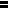 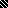 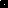 